Отдел идеологической работы, культуры и по делам молодежиБарановичская ЦРБДетский абонемент отдела обслуживания и информации Барановичской ЦРБ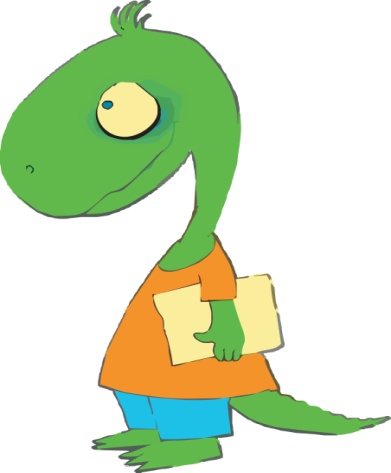 Детский библиотечный вестник             о новинках книгоиздания 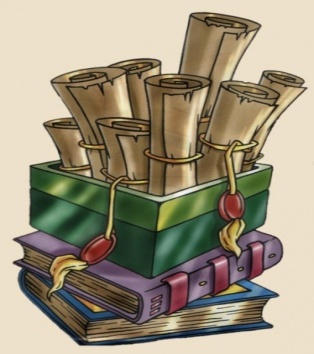 за ІII кв. 2017 г.Новая Мышь, 2017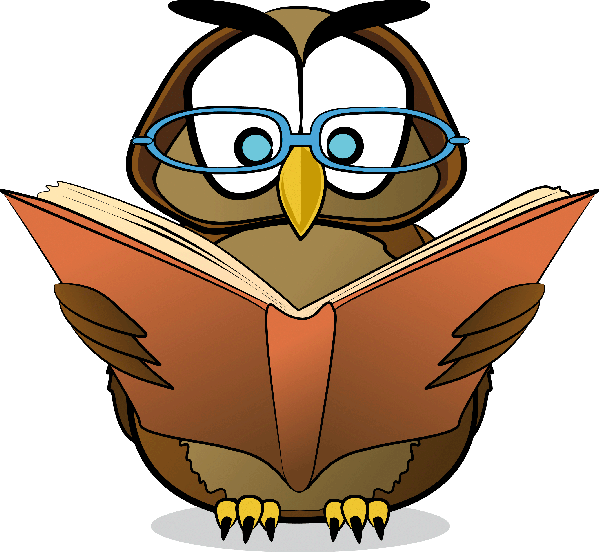 Детский библиотечный вестник «БиблиоЗаврик»информирует юных читателей, а так же их родителейо новинках книгоизданияна детском абонементеБарановичской центральной районной библиотекив июле-сентябре 2017 года.Читайте с удовольствием!(Библиографическая информация)                                                                    2017, сентябрь	Составитель: Филиппова Я.В.225331, Брестская обл.,                                                              Барановичский р-н,                  д. Н.Мышь, ул. Парковая, 28а.                                                                                                                         тел.: 64-25-66Авласенко, Г. П. Разрешите стать вашим слугой : фантастические повести / Геннадий Авласенко. - Минск : Беларусь, 2014. - 223 с. - (Белорусский автор).Агнявыя дарогі да Перамогі : [для сярэдняга і старэйшага школьнага ўзросту / складальнік С. У. Пешын]. - Мінск : Беларусь, 2014. - 511 с. - (Школьная бібліятэка).Алексеев, С. П. Лебединый крик : рассказы из русской истории / Сергей Алексеев, Валентина Алексеева ; [ил. А. Аземша]. - Москва : Астрель : Тверь : АСТ, 2007. - 255 c. - (Любимое чтение).Андреева, Т. И. Четвероногие солдаты : [для среднего и старшего школьного возраста] / Татьяна Андреева. - Минск : Беларуская Энцыклапедыя ім. П. Броўкі, 2017. - 47, [1] с. - (История для школьников).Арлоў, У. А. Уладзімір Караткевіч : прарок беларушчыны / Уладзімір Арлоў. - Мінск : Харвест, 2016. - 63, [1] с. - (100 выдатных дзеячаў беларускай культуры).Бадак, А. Расліны : батанічныя эцюды / Алесь Бадак ; [фота: А. М. Бадак і інш.]. - Мінск : Литература и Искусство, 2008. - 96 с. - (Усім пра ўсё).Баравікова, Р. А. Рамонкавы бераг. Слухаю сэрца : вершы / Раіса Баравікова. - Мінск : Звязда, 2013. - 176 с. - (Школьная бібліятэка).Барто, А. Л. Игрушки : [стихи] / А. Барто ; [художник Е. Запесочная]. - Москва : АСТ : Астрель, печ.2012 (макет 2010). - 8 с. - (Читаем по слогам).Баршчэўскі, Я. Выбраныя творы / Ян Баршчэўскі ; [уклад., прадм. і камент. М. Хаустовіча]. - Мінск : "Беларускі кнігазбор", 1998. - 480 с. - (Беларускі кнігазбор).Белина, Л. И. Английский язык за 30 минут в день : 60 самых популярных разговорных тем / Л. И. Белина. - Москва : АСТ : Астрель : Владимир : ВКТ, печ. 2009 (макет 2010). - 256 с.Белорусская дипломатия : [для среднего и старшего школьного возраста / А. Ю. Жерносек и др.]. - Минск : Беларуская Энцыклапедыя ім. П. Броўкі, 2017. - 48 с. - (История для школьников).Белоснежка  : ключевые слова; обучение чтению / редактор Г. Коненкина. - Москва : Астрель : Щелково : АСТ, 2010. - 32 с. - (Лёгкое чтение на английском).Бианки, В. В. Кто чем поет? : [сказка / Виталий Бианки ; художник Иван Цыганков. - Тула : Родничок : Москва : АСТ : Астрель, печ. 2010 (макет 2009). - 10 с., включая обложку. - (Родничок).Божественная комедия : Бессмертное повествование Данте Алигьери / [пересказ для детей Анны Блейз ; иллюстрации Пьеро Каттанео]. - Москва : АСТ : Астрель : Назрань, 2000. - 80 с. - (Мифы и легенды народов мира).Большая энциклопедия маленького профессора : о природе и погоде / составители: Т. И. Жуковская, В. Н. Лебедько, С. С. Савчук ; фото: А. П. Дрибас, В. Н. Лебедько, С. С. Савчук]. - Минск : Беларуская Энцыклапедыя ім. П. Броўкі, 2016. - 200 с. - (Это наша с тобою земля).Большая энциклопедия маленького профессора. О планете в цвете : [для среднего школьного возраста / составители: Т. И. Жуковская, Д. Д. Лемехова]. - Минск : Беларуская Энцыклапедыя ім. П. Броўкі, 2017. - 108, [3] с. - (Это наша с тобою земля).Брэдфорд, К. Юный самурай : [роман / Крис Брэдфорд ; [перевод с английского О. Василенко]. - Москва : АСТ : Астрель : Полиграфиздат, 2011. - 352 с. - (Детская классика).Булычев, К. Чудеса в Гусляре : [рассказы и повести / Кир Булычев ; [художник М. Калинкин]. - Москва : Пушкинская библиотека : АСТ : Астрель, 2006. - 576 c. - (Серия "Внеклассное чтение").Бядуля, З. Сярэбраная табакерка : [апавяданні, казка / Змітрок Бядуля ; [маст. К.П. Шаранговіч]. - Мінск : Юнацтва, 1997. - 272 с. - (Залаты ключык).В мире фантастики : сборник произведений для самостоят. чтения учащихся сред. и ст. шк. возраста / сост. и предисл. Л. К. Петровской ; [худож. Е. В. Коломиец]. - Минск : Ураджай, 2000. - 559 с. - (Школьная библиотека).Васильев, Б. Л. В списках не значился : роман / Борис Васильев ; [художник В. Г. Приешкин]. - Минск : Юнацтва, 1992. - 318 с. - (Школьная библиотека).Верн, Ж. Двадцать тысяч лье под водой : [роман] / Жюль Верн ; [пер. с французского Е. Бекетовой]. - Санкт-Петербург : Азбука : Азбука-Аттикус, 2016. - 480 с. - (Азбука-классика).Верн, Ж. Дунайский лоцман; Деревня в воздухе : [романы] / Жюль Верн ; [перевод с французского И. А. Аксенова, А. М. Волкова]. - Москва : Астрель, 2012. - 384 с.Верн, Ж. Жангада [роман] / Жюль Верн ; [пер. Е. Шишмаревой, Н. Брандис]. - Москва : АСТ : Астрель : Полиграфиздат, 2011. - 320 с. - (Книга на все времена).Внеклассное чтение в 1 классе : [рассказы о животных, самые веселые рассказы о школе, лучшие стихи для запоминания] / [худ. М. Богуславская, Н. Глушкова, М. Шабалина]. - Москва : АСТ : Астрель, 2011. - 128 с.Войнич, Э. Л. Овод : [роман] / Этель Лилиана Войнич ; [пер. с англ. Н. А. Волжиной]. - Москва : АСТ : Астрель : Полиграфиздат, 2011. - 384 с. - (Зарубежная классика).Волков, А. М. Огненный бог Марранов : [повесть-сказка / А. Волков ; художник Леонид Владимирский. - Москва : АСТ : Астрель, 2008. - 199 с.Волшебная сила Беливикса :  Winx club / [перевод с итальянского В. С. Н. Смирнова]. - Москва : АСТ : 2013. - 224 с. - (Winx club).Все правила по математике для начальной школы  : [для младшего школьного возраста]. - Москва : АСТ, 2014. - 48 с. - (Я учусь на 5+). - (Рекомендовано Linqua).Гайдук, М. Белавежскія быліцы і небыліцы : [легенды, паданні] / Мікола Гайдук ; [маст. Г.П.Сянькоўскі]. - Мінск : Юнацтва, 1996. - 175 с.Гашек, Я. Похождения бравого солдата Швейка : [роман] / Ярослав Гашек ; [перевод с чешского П. Богатырева]. - СПб. : Азбука : Азбука-Аттикус, 2016. - 704 с. - (Мировая классика).Говорим правильно : иностранные слова / составитель Д. Д. Лемехова]. - Минск : Беларуская Энцыклапедыя імя Петруся Броўкі, 2017. - 22, [2] с. - (Маленький профессор).Говорим правильно. Иностранные слова : [для младшего школьного возраста / составитель Д. Д. Лемехова]. - Минск : Беларуская Энцыклапедыя ім. П. Броўкі, 2017. - 31 с. - (Маленький профессор).Гоголь, Н. В. Мертвые души. Женитьба. Ревизор : [поэма, комедии] / Николай Васильевич Гоголь ; [комментарии В. А. Воропаева]. - Москва : АСТ : АСТ МОСКВА, 2008. - 672 с. - (Золотой фонд мировой классики).Гоголь, Н. В. Ночь перед Рождеством : [повесть] / Н. В. Гоголь ; [худож. Г. В. Жаков]. - Минск : Мин. ф-ка цв. печати, 1999. - 54 с.Горъ, В. Аз воздам : роман / Василий Горъ ; оформл. обл. В. Аникина. - СПб : Ленинградское издательство, 2009. – 448 с.Горъ, В. Каменный клинок : роман / Василий Горъ ; оформл. обл. В. Коробейникова. - СПб : Ленинградское издательство, 2009. – 448 с.Горъ, В. Пророчество : роман / Василий Горъ ; оформл. обл. В. Коробейникова. - СПб : Ленинградское издательство, 2008. – 448 с.Горъ, В. Чужая кровь : роман / Василий Горъ ; оформл. обл. В. Коробейникова. - СПб : Ленинградское издательство, 2009. – 448 с.Грибова, О. Охотник на вампиров [фантастический роман] : Бездна / Ольга Грибова. - Москва : АСТ : СПб : Астрель-СПб, 2010. - 317 с. - (Охотник на вампиров).Грибова, О. Охотник на вампиров [фантастический роман] : Глубина / Ольга Грибова. - Москва : АСТ : СПб : Астрель-СПб, 2011. - 348 с. - (Охотник на вампиров).Грибова, О. Охотник на вампиров [фантастический роман] : Пропасть / Ольга Грибова. - Москва : АСТ : СПб : Астрель-СПб, 2010. - 348 с. - (Охотник на вампиров).Грин, А. С. Золотая цепь; Дорога никуда [романы] : [для старшего школьного возраста] / Александр Грин. - Москва : Дрофа-Плюс, 2006. – 448 с.Гюго, В. Собор Парижской Богоматери : [роман] / Виктор Гюго ; [перевод с французского Н. Коган. - СПб : Азбука : Азбука-Аттикус, 2016. - 608 с. - (Мировая классика).Дмитриева, В. Г. Дневничок для супердевочек [для среднего школьного возраста] / Валентина  Дмитриева ; [худ. Т. Любиченко]. - Москва : АСТ, 2011. - 62 с.Дмитриева, В. Г. Маленький принц [изоиздание] : первый год жизни / В.Г. Дмитриева. - Москва : АСТ, 2008. - 62 с.Дождзікава, Р. Н. Асветнікі Беларусі : Мікола Гусоўскі, Сімяон Полацкі, Афанасій Філіповіч / Раіса Дождзікава. - Мінск : Беларуская Энцыклапедыя ім. П. Броўкі, 2017. - 72 с. - (Ганаруся табой, Беларусь!).Дубянецкі, Э. С. Асветнікі Беларусі : Ефрасіння Полацкая, Кірыла Тураўскі, Францыск Скарына / Эдуард Дубянецкі. - Мінск : Беларуская Энцыклапедыя ім. П. Броўкі, 2016. - 71, [1] с. - (Ганаруся табой, Беларусь!).Дубянецкі, Э. С. Асветнікі Беларусі : Казімір Семяновіч, Георгій Каніскі, Марцін Пачобут-Адляніцкі / Эдуард Дубянецкі. - Мінск : Беларуская Энцыклапедыя ім. П. Броўкі, 2017. - 56, [7] с. - (Ганаруся табой, Беларусь!).Дубянецкі, Э. С. Асветнікі Беларусі : Сымон Будны, Васіль Цяпінскі, Іпацій Пацей / Эдуард Дубянецкі. - Мінск : Беларуская Энцыклапедыя ім. П. Броўкі, 2016. - 71 с. - (Ганаруся табой, Беларусь!).Дудюк, З. И. "Железное" крыло : [сказка / З. И. Дудюк]. - Минск : Харвест, 2014. - 16 с. - (Приключения Буслика).Дудюк, З. И. Буслик и Петя : [сказка / З. И. Дудюк]. - Минск : Харвест, 2014. - 16 с. - (Приключения Буслика).Дудюк, З. И. В лесу : [сказка / З. И. Дудюк]. - Минск : Харвест, 2014. - 16 с. - (Приключения Буслика).Дудюк, З. И. Велогонки : [сказка / З. И. Дудюк]. - Минск : Харвест, 2014. - 16 с. - (Приключения Буслика).Дудюк, З. И. Первый полет : [сказка / З. И. Дудюк]. - Минск : Харвест, 2014. - 16 с. - (Приключения Буслика).Древнегреческие мифы : Подвиги Геракла ; художник О. Ю. Калашников]. - Москва : АСТ : Астрель, 2010. - 48с. - (Древнегреческие мифы).Дюймовочка. Путешествие к мечте : по мотивам сказки Х. К. Андерсена / иллюстрации Е. Канюковой]. - Москва : АСТ, печ. 2013 (макет 2014). - 47 с.Жабцев, В. М. Питер Пауэл Рубенс [Изоматериал] : [альбом содержит 200 репродукций выдающегося живописца XVII века, одаренного колориста, рисовальщика и гравера / В. М. Жабцев]. - Минск : Харвест, 2008. - 128 с. - (Гении мировой живописи).Жылка, У. А. Выбраныя творы / Уладзімір Жылка ; [Уклад., прадм. і камент. М. Скоблы]. - Мінск : Беларускі кнігазбор, 1998. - 358 с. - (Беларускі кнігазбор).Заклятае возера : бел. нар. гераіч. і фантаст. казкі / апрац. А. Якімовіча ; [мастак М. Селяшчук]. - Мінск : Юнацтва, 1998. - 223 с.Запоминаем английские слова : для начальной школы. - Москва : АСТ48, 2014. - 16 с. - (Я учусь на 5+). - (Рекомендовано Linqua).Зарэцкі, М. Вязьмо : [раман] / Міхась Зарэцкі ; [пад рэд. І.У. Саламевіча ; прадм. М. І. Мушынскага ; маст. М. Дз. Рыжы]. - Мн. : Бел. Энцыкл. імя П. Броўкі, 2000. - 336 с. - (Школьная бібліятэка).Злодееведение : Чудовища таинственные и опасные. В поискахтемного мира ; [пер. с французского Е. В. Матвеевой]. - Москва : АСТ, 2014. - 176 с.Золотая книга сказок : [для дошкольного и младшего школьного возраста / литературная обработка О. Павлушенко]. - Минск : Харвест,  2011. - 128 с.Зэкаў, А. М. Лічба з літарай сябруюць : правільныя вершы, загадкі-задачкі / Анатоль Зэкаў ; [мастак Р. Кульба]. - Мінск : Беларуская Энцыклапедыя, 2016. - 47 с. - (Сучасныя пісьменнікі — дзецям).И. С. Тургенев в изложении для школьников : "Отцы и дети" с прил. лучших соч. / подгот. текста В. В. Петрова. - Мн. : Современный литератор, 2001. - 144 c.Иванов, Ю. Г. Стезя : [книга стихотворений] / Юрий Иванов. - СПб : АССПИН, 2005. - 132 с.Иллюстрированная история. Средние века / [автор-составитель А. Н. Гордиенко]. - Минск : Харвест, 2006. - 80 с. - (Иллюстрированная история).Ишкарина, И.А. English: Уроки английского для малышей  : книга для родителей / Инна Ишкарина. - Москва : Аркаим, 2009. - 190 с. + 32 с. рис. - (Миллион меню). - (Для учения и развлечения).Как работают ученые. Биолог : [для младшего школьного возраста / составитель Т. И. Жуковская]. - Минск : Беларуская Энцыклапедыя, 2017. - 22, [2] с. - (Маленький профессор).Калинина, Д. А. Монстр в розовых очках : [роман] / Дарья Калинина. - Москва : Эксмо, 2005. - 384 с. - (Дамские приколы).Катаев, В. П. Сын полка  : повесть / Валентин Катаев ; [вступительная статья: В. Грушко с.5-12]. - СПб : Амфора, 2015. - 191 с. - (Великая Победа).Киплинг, Р. Книга джунглей : Знакомьтесь, Рикки-Тикки-Тави  / Редьярд Киплинг ; [перевод с английского Т. Сибилевой] ; адапт. Диана Намм ; ил. Джим Мэдсен, Нэйтон Хэйл. - Москва : Астрель, 2012. - 192 с. - (Книга джунглей). - (Первое чтение : детская классика с иллюстрациями).Киселев, В. Л. Девочка и птицелет : [роман] / Владимир Киселев. - Минск : Юнацтва, 1997. - 302 с. - (Школьная библиотека).Книга для модниц : [шали, шарфы, галстуки, парео] / [автор-составитель Л. Г. Ерофеева]. - Москва : АСТ : АСТ МОСКВА, 2009. - 192 с.Колас, Я. Нёманаў дар : апавяданні, аповесць / Якуб Колас ; [уклад. М. Мушынскага ; маст. А.І. Цароў]. - Мінск : Мастацкая літаратура, 2003. - 431 с. - (Беларуская проза XX стагоддзя).Колосков, М. Н. Птица года Беларуси. Хохлатый жаворонок : [для младшего школьного возраста] / М. Н. Колосков. - Минск : Беларуская Энцыклапедыя ім. П. Броўкі, 2017. - 24 с. - (Маленький профессор). Кравцова, А. М. Непоседа : как справиться с неугомонными / Анна Кравцова. - Москва : Рид Групп, 2011. - 176 с. - (Детский психолог).Красная шапочка : ключевые слова; обучение чтению / редактор Г. Коненкина. - Москва : Астрель : Щелково : АСТ, 2009. - 32 с. - (Лёгкое чтение на английском).Крылатые слова и словечки из мультиков : [для семейного чтения / художники: О. А. Боголюбова и др.]. - Москва : Астрель, 2012. - [47] с. - (Планета детства).Куличенко, В. В. Бронзовый петух : повести / Владимир Куличенко. - Минск : Беларусь, 2016. - 319 с.Кун, Н. А. Боги и герои / Николай Альбертович Кун. - Москва : Мир энциклопедий Аванта+ : Астрель, 2010. - 128 с.Купала, Я. Кнігі нашага дзяцінства. Янка Купала : вершы / складальнікі: А. Р. Ляшковіч, В. Г. Пархімовіч ; мастак А. В. Волкаў]. - Мінск : Беларуская Энцыклапедыя ім. П. Броўкі, 2017. - 32 с. - (Ганаруся табой, Беларусь!).Кэрролл, Л. Алиса в Зазеркалье : [сказочная повесть: для младшего школьного возраста] / Льюис Кэрролл ; пересказ Л. Яхнина; ил. Дж. Тенниел. - Москва : АСТ : Астрель : Владимир : ВКТ, 2011. - 220 с. - (Мои любимые книжки).Лебедько, В. Н. Охраняемые растения Беларуси : [для среднего и старшего школьного возраста] / В. Н. Лебедько ; [фото  Н. А. Вахний, И. Н. Вершицкой, Д. В. Дубовика, В. Н. Лебедько, В. Н. Рощина, С. С. Савчука, А. Н. Скуратовича]. - Минск : Беларуская Энцыклапедыя ім. П. Броўкі, 2017. - 72 с. - (Белорусская детская энциклопедия).Ледниковый период  [сказка-мультфильм] : красочное объемное ужасно интересное развлечение / текст Хелен Отвэй ; [перевод Анны Голосовской]. - Щелково : АСТ, 2009. - 10 с., включая обложку.Лермонтов, М. Ю. Герой нашего времени : роман / М. Ю. Лермонтов. - Минск : Мастацкая літаратура, 2010. - 150 с. - (Школьная библиотека).Линдгрен, А. Кати в Италии : [повесть / Астрид Линдгрен ; [перевод со шведского Л. Ю. Брауде ; ил. М.Е. Федоровской]. - Москва : Астрель : АСТ, 2008. - 224 c. - (Любимое чтение).Лынькоў, М. Пра смелага ваяку Мішку і яго слаўных таварышаў : аповесць і апавяданні / Міхась Лынькоў ; маст. В.П. Ісачанка. - Мінск : Юнацтва, 1997. - 174 с.Лысенко, П. Ф. Откуда пошла земля белорусская : дреговичи, кривичи, радимичи / Петр Лысенко, Георгий Штыхов. - Минск : Беларуская Энцыклапедыя ім. П. Броўкі, 2017. - 48 с. - (История для школьников).Лысенко, П. Ф. Туровское княжество : [для среднего и старшего школьного возраста] / Пётр Лысенко. - Минск : Беларуская Энцыклапедыя ім. П. Броўкі, 2017. - 47 с. - (История для школьников).Лябедзька, У. М. Пчолы-рэкардсмены : [для малодшага школьнага ўзросту] / У. М. Лябедзька ; [навуковы рэдактар Д. Д. Лемехава] ; фото А.П. Дрыбаса. - Мінск : Беларуская Энцыклапедыя, 2017. - 32 с. - (Самыя-самыя).Ляшкевич, Е. К. Мирский замок : увлекательное путешествие для детей / Екатерина Ляшкевич ; [художник А. Н. Лебединская] ; Национальный художественный музей Республики Беларусь. - Минск : Беларусь, 2017. - 54, [1] с.Ляшук, В. Я. Літаратурная Берасцейшчына : краязнаўчыя нарысы, партрэты, артыкулы / В. Я. Ляшук, Г. М. Снітко. - Мінск : Литература и Искусство, 2008. - 320 с.Мамаева, Н. Попаданка по обмену, или Альма-матер не нашего мира : [роман] / Надежда Мамаева. - Москва : АСТ : Жанровая литература , 2016. - 320 с. - (Волшебная академия).Матвеев, С. А. Все правила английского языка для начальной школы : [для младшего школьного возраста] / С. А. Матвеев. - Москва : АСТ, 2014. - 48 с. - (Я учусь на 5+). - (Рекомендовано Linqua).Матвеев, С. А. Все правила русского языка для начальной школы  : [для младшего школьного возраста] / С. А. Матвеев. - Москва : АСТ, 2014. - 48 с. - (Я учусь на 5+). - (Рекомендовано Linqua).Мацяш, Н. І. Душою з небам гаварыць : [выбр. лірыка] / Ніна Мацяш. - Мінск : Мастацкая літаратура, 1999. - 462 с. - (Беларуская паэзія ХХ стагоддзя).Мележ, І. П. Завеі, снежань...; Дом пад сонцам; Апавяданні : раман / Іван Мележ ; [маст. Л.І.Мележ]. - Мн. : Юнацтва, 2001. - 270 с.Мележ, І. П. Людзі на балоце : раман / Іван Мележ ; [рэдкалегія: Р. Барадулін і інш. ; прадмова Г. Шупенькі ; мастак В. Александровіч]. - Мінск : Мастацкая літаратура, 1991. - 398, [2] с., [4] л. iл. - (Бібліятэка беларускай класікі).Мележ, І. П. Подых навальніцы : раман з "Палескай хронікі" / Іван Мележ ; [рэдкалегія: Р. Барадулін і інш. ; ілюстрацыі В. Александровіча]. - Мінск : Мастацкая літаратура, 1991. - 509 с. - (Бібліятэка беларускай класікі).Мини-словарь: Животные и растения [изоиздание] : учим английские слова с героями Диснея / редактор Т. В. Чупина. - Москва : Астрель : Щелково : Академия развития, 2010. - 24 с. - (DISNEY: MAGIC ENGLISH).Мини-словарь: Я и мой дом [изоиздание] : учим английские слова с героями Диснея / редактор Т. В. Чупина. - Москва : Астрель : Щелково : Академия развития, 2010. - 24 с. - (DISNEY: MAGIC ENGLISH).Мінскі, А. Янка Маўр : бацька беларускай дзіцячай літаратуры / Алесь Мінскі. - Мінск : Харвест, 2015. - 63, [1] с. - (100 выдатных дзеячаў беларускай культуры).Михалков, С. В. Басни : [для детей] / Сергей Михалков ; рисунки Евгений Монина и Михаил Салтыкова. - Москва : АСТ : Астрель, 2011. - 128 с.Михалков, С. В. Фома и другие стихи  [стихи] : [для детей] / Сергей Михалков ; рисунки Ф. Лемкуля. - Москва : Астрель : АСТ, 2011. - 33 с. - (Планета детства).Мои первые любимые сказки-мультфильмы [сказки и песенки] : [для дошкольного возраста] ; коллектив авторов ; [художники: Б. Акулиничев, Г. В. Алимов, С. И. Бордюг, Е. А. Запесочная и др.]. - Москва : Астрель : АСТ : Полиграфиздат, 2010. - 304 с. - (Любимые сказки-мультфильмы). - (Планета детства). - (Союзмультфильм).Монцік, І. Край мой вечнай маладосці... : [вершы] / Іван Монцік ; [склад. Т.Талмачова ; маст. А.І.Дашкевіч]. - Баранавічы, 2009. - 98 с.Муравейка, І. А. Дарога без прыпынку : выбранае / Іван Муравейка. - Мінск : Звязда, 2017. - 224 с.Мушынская, Т. М. Вожыкі ў футбол гуляюць : вершы, апавяданні, казкі / Таццяна Мушынская ; [мастак Г. С. Хінка-Янушкевіч]. - Мінск : Литература и Искусство, 2008. - 136 с.Навуменка, І. Я. Ранні Кузьма Чорны (1923-1929) / І.Я.Навуменка ; Нац. акад. навук Беларусі, Ін-т літ. імя Я.Купалы. - Минск : Дзярж. прадпрыемства "Бел. навука", 2000. - 95 с.Не сілай, а розумам : беларускія народныя казкі / складальнік Т. І. Жукоўская ; мастак Л. У. Галубец]. - Мінск : Беларуская Энцыклапедыя ім. П. Броўкі, 2017. - 64 с. - (Беларуская дзіцячая энцыклапедыя).Некрасов, Н. А. Кому на Руси жить хорошо : [поэма] / Н.А. Некрасов. - Минск : Мастацкая літаратура, 2011. - 270 с.О друзьях наших меньших от А до Я. - Мн. : Харвест : М. : АСТ, 2000. - 352 с. - (Энциклопедия домашнего хозяйства).Океан : для среднего школьного возраста / [пер. с англ. Бушуевой Ю. А.]. - Смоленск : Русич, 2003. - 128 с. - (Школьная энциклопедия).Островский, А. Н. Пьесы : [для сред. и ст. шк. возраста] / А.Н. Островский. - Минск : Беларуская навука, 1998. - 507 с., [1] л. портр. - (Школьная библиотека).Пазнякоў, М. Дарынка-весялінка : [вершы, казкі, скорагаворкі, каламбуры, смяшынкі, небыліцы, загадкі] / Міхась Пазнякоў ; [маст. А.Пратасеня]. - Мінск : Юнацтва, 1999. - 143 с.Паўлюк Багрым / Міністэрства культуры Рэспублікі Беларусь, Рэпертуарна-рэдакцыйная калегія, Часопіс "Тэатральная Беларусь" ; [укладальнікі: В. Ляшук, А. Майсейчык] ; пад рэдакцыяй Анатоля Сабалеўскага ; [рэдкалегія: У. Гілеп і інш. ; прадмова А. Сабалеўскага]. - Мінск : Навука і тэхніка, 1994. - 256 с.Петрушевская, Л. С. Красивая свинка : [сказка / Людмила Петрушевская ; художник Татьяна Никитина. - Москва : АСТ, 2013. - 48 с. - (Малыш).Побежденный Карабас : Сказки о Деревянном Человечке / cост. Л. Ф. Верниковская ; [худож. Л. Н. Гончарова]. - Минск : Універсітэцкае, 1998. - 512 с.Правдивая история кота в сапогах : повесть по мультфильму / [текст. Лоранс Гийо  ; сценарий Паскаля Эрольда ; пер. с фран. С.Алферова]. - Москва : Астрель : АСТ, 2009. - 48 с.Пушкин, А. С. Капитанская дочка : [повести] / Александр Пушкин. - СПб. : Азбука : Азбука-Аттикус, 2016. - 480 c. - (Мировая классика).Пушкин, А. С. У лукоморья дуб зелёный : [стихотворения, сказки, поэмы / А.С. Пушкин ; [худож. К.С. Ракицкий]. - Минск : Юнацтва, 1997. - 271 с. - (Золотой ключик).Пшонік, Г. Б. Чарадзейны калейдаскоп : казкі / Галіна Пшонік ; [мастак С. Рыжыкава]. - Мінск : Звязда, 2014. - 104 с.Пяшко, І. Р. Сінія васількі : апавяданні / Іван Пяшко ; [мастак А. В. Жыткевіч]. - Мінск : Звязда, 2016. - 286, [1] с.Разбор слова по составу  : для начальной школы. - Москва : АСТ, 2014. - 16 с. - (Я учусь на 5+). - (Рекомендовано Linqua).Рассказы и повести русских писателей XX века : [для сред. шк. возраста] / сост. Л. Ф. Верниковская ; [худож. В. Г. Вертейко]. - Минск : Універсітэцкае, 1997. - 384 с. - (Школьная библиотека).Родничок : книга для внеклассного чтения в 3-м классе. - Изд. с изменениями. - Тула : Родничок : Москва, 2008 : Астрель : АСТ. - 224 с.Родничок : книга для внеклассного чтения в 4-м классе. - Изд. с изменениями. - Тула : Родничок : Москва, 2008 : Астрель : АСТ. - 224 с.Русская драматургия XVIII―XIX веков : [сборник]. - Москва : Астрель : Щелково : АСТ, печ. 2008. - 846, [2] с. - (БШ).Салавей, І. А. Буры гаспадар лясоў : [для малодшага школьнага ўзросту] / І. А. Салавей ; [фота В. Я. Сідаровіча]. - Мінск : Беларуская Энцыклапедыя, 2017. - 32 с. - (Самыя-самыя).Саўчук, С. С. Старажылы, волаты і монстры : [для малодшага школьнага ўзросту] / С. С. Саўчук, Л. У. Саўчук ; фото І. П. Вазнячук, Д.В. Кулагіна, С.С. Саўчука. - Мінск : Беларуская Энцыклапедыя ім. П. Броўкі, 2017. - 32 с. - (Самыя-самыя).Святліца : літ.альманах г. Баранавічы, 2000 / маст. Фалей А. - Мінск : Медысонт, 2000. - 157,[1] с. Свяці, свяці, сонейка : творы беларускага фальклору / уклад. І.Цішчанка ; [уступ. арт. А. Грачанікава ;  маст. Т. Кубліцкая і інш.]. - Мінск : Юнацтва, 1997. - 350 с. - (Бібліятэка беларускай дзіцячай літаратуры).Сенкевич, Г. Крестоносцы : [роман] / Генрик Сенкевич ; [перевод с польского Е. Егоровой]. - СПб. : Азбука : Азбука-Аттикус, 2016. - 704 с. - (Мировая классика).Сервантес Сааведра, М. де Дон Кихот : [роман] / Мигель де Сервантес ; [сокращенный перевод с испанского Б. М. Энгельгардта]. - Санкт-Петербург : Азбука : Азбука-Аттикус, 2016. - 607 с. - (Мировая классика).Синие чары : Winx club  ; [перевод с итальянского А. В. Голубцовой]. - Москва : АСТ : 2013. - 224 с. - (Winx club).Славянская мифология / [автор-составитель В. В. Адамчик]. - Минск : Харвест, 2008. - 320 с.Слова пра паход Ігаравы : [для старэйшага школьнага ўзросту] / Мікалай Гусоўскі ; [уклад. В. В. Кушнярэвіч; прадм., камент. В. А. Чамярыцкага]. - Минск : Маст. літ., 1999. - 188 c. - (Школьная бібліятэка).Слово о полку Игореве : [перевод] / Николай Гусовский ; [составитель Г. М. Юстинская]. - Минск : Беларусь, 2009. - 222 c. - (Школьная библиотека).Слоўнік беларускай мовы : [дапам. для вучняў пачатк. кл. агульнаадукац. шк.] / Т. М. Валынец, І. Э. Ратнікава, І. С. Роўда, П. П. Шуба ; [пад рэд. А. В. Спрынчан ; мастак-ілюстратар Р. М. Долбік]. - Мінск : Беларуская Энцыклапедыя, 2001. - 232 с.Спадчына : [зборнік] / уклад. У. М. Казбярук ; [маст. Д. Л. Сянюгін]. - Мінск : Юнацтва, 1999. - 366 с. - (Бібліятэка беларускай дзіцячай літаратуры).Сяржук Цімохаў [Выяўленчы матэрыял] = Сержук Тимохов : альбом / [укладальнік В. С. Арцюхова ; аўтар беларускага тэксту А. М. Белявец]. - Мінск : Звязда, 2013. - 175 с.Танк, М. Блікі сонца : [вершы, казкі / Максім Танк ; [маст. М. Рыжы]. - Мінск : Юнацтва, 1997. - 127 с.Тарас, А. Я. Янка Купала : прарок беларускага народа / Анатоль Тарас. - Мінск : Харвест, 2016. - 63, [1] с. - (100 выдатных дзеячаў беларускай культуры).Татаринов, Ю. А. Буколические этюды. - Минск : Скакун : АО "Освея-С", 1995. - 176 с.Татаринов, Ю. А. Две легенды / Юрий Татаринов ; [художники: А. Орловский, Н. Орда]. - Минск : Смэлток, 2014. - 109 с. - (Беларусь историческая).Татаринов, Ю. А. Ятвяги : Повесть языч. времен / Ю.А.Татаринов. - Мн. : Энциклопедикс, 2004. - 147 с., [1] л. портр. - (Беларусь историческая).Толстой, А. Н. Золотой ключик, или Приключения Буратно; Детство Никиты : [сказка] / А. Толстой ; [худож. О.И. Аблажей]. - Минск : Юнацтва, 1997. - 222 с. - (Золотой ключик).Толстой, Л. Н. Война и мир : в 4-х т. / Л. Н. Толстой : Т.1 : . - Минск : Мастацкая літаратура, 1998 Война и мир : [роман] / Л.Н. Толстой ; вступ. ст. В. Шкловского ; примечания Л. Опульской]. - Минск : Мастацкая літаратура, 1998. - 318 c. - (Школьная библиотека).Толстой, Л. Н. Война и мир : в 4-х т. / Л. Н. Толстой : Т.2 : . - Минск : Мастацкая літаратура, 1998 Война и мир : [роман] / Л.Н. Толстой ; [примечания Л. Опульской]. - Минск : Мастацкая літаратура, 1998. - 318 c. - (Школьная библиотека).Толстой, Л. Н. Война и мир : в 4-х т. / Л. Н. Толстой : Т.3 : . - Минск : Мастацкая літаратура, 1998 Война и мир : [роман] / Л.Н. Толстой ; [примечания Л. Опульской]. - Минск : Мастацкая літаратура, 1998. - 400 c. - (Школьная библиотека).Толстой, Л. Н. Война и мир : в 4-х т. / Л. Н. Толстой : Т.4 : . - Минск : Мастацкая літаратура, 1998 Война и мир : [роман] / Л.Н. Толстой ; [примечания Л. Опульской]. - Минск : Мастацкая літаратура, 1998. - 302 c. - (Школьная библиотека).Умански, К. Ведьма Пачкуля и Олимпийские игры в Непутёвом лесу : [повесть / Кай Умански ; [пер. с англ. Бадмы Гахаева ; ил. Виктории Тимофеевой]. - Москва : Эксмо, 2012. - 192 с. - (Приключения ведьмы Пачкули).Учим таблицу умножения  : для начальной школы. - Москва : АСТ, 2014. - 16 с. - (Я учусь на 5+). - (Рекомендовано Linqua).Філаматы і філарэты : [зборнік] / [уклад., пер. польскамоўн. твораў, прадм., біягр. даведкі пра аўт. і камент. К. Цвіркі]. - Мінск : Беларускі кнігазбор, 1998. - 400 с. - (Беларускі кнігазбор).Фигурки из бисера / [автор-составитель М. В. Адамчик]. - Минск : Харвест, 2011. - 31 с.Філіповіч, Д. Л. Янка Купала / Д. Л. Філіповіч. - Мінск : Беларуская Энцыклапедыя, 2017. - 67, [4] с. - (Беларуская дзіцячая энцыклапедыя).Фицджеральд, Ф. С. Больше чем просто дом : [рассказы] / Фрэнсис Скотт Фицджеральд ; [пер. с английского Александры Глебовской, Василия Дорогокупли, Елены Калявиной, Елены Петровой]. - Санкт-Петербург : Азбука : Азбука-Аттикус, 2015. - 480 с. - (Азбука-классика).Фонетический разбор и произношение слов  : для начальной школы. - Москва : АСТ, 2014. - 16 с. - (Я учусь на 5+). - (Рекомендовано Linqua).Хрестоматия для дополнительного чтения по русской литературе : пособие для учащихся / авт.-сост.: Т. Ф. Мушинская, С. Н. Каратай. - Мн. : Бел. наука, 2000. - 509 с.Цеплыня душы ў звычайных рэчах : Падарожжа ў краіну народнага мастацтва / складальнік А. М. Коршак ; мастак Л. У. Галубец]. - Мінск : Беларуская Энцыклапедыя ім. П. Броўкі, 2016. - 72 с. - (Беларуская дзіцячая энцыклапедыя).Чачот, Я. Свіцязь : выбраныя творы / Ян Чачот ; [склад. Я. Саламевіч ; прадм., пер. з пол. і камент. К. Цвіркі ; маст.: Э. Э. Жакевіч, Ю. А.Тарэеў]. - Мінск : Беларуская Энцыклапедыя, 1999. - 320 с. - (Школьная бібліятэка).Чернякова, Е. В. Как работают ученые. Химик : [для младшего школьного возраста] / К. В. Чернякова. - Минск : Беларуская Энцыклапедыя, 2017. - 23, [1] с. - (Маленький профессор).Чумаков, Л. С. Деревья Беларуси : [для среднего и старшего школьного возраста] / Л. С. Чумаков ; фото Л. С. Чумакова, П. В. Баранова. - Минск : Беларуская Энцыклапедыя імя Петруся Броўкі, 2017. - 72 с. - (Белорусская детская энциклопедия).Шолохов, М. А. Тихий Дон : [роман] / М. А. Шолохов ; [вступительная статья В. Литвинова]. - Москва : Художественная литература, 1987. - 703 с. - (Библиотека советского романа).Эзоп Басни / Эзоп ; [перевод М.Л.Гаспарова]. - Москва : АСТ, 2005. - 224 с. - (Классическая и современная проза).Энциклопедия для детей  : [Т.39] Компьютер / ред. коллегия М. Аксёнова, О. Сахнюк, О. Ларичкина и др. ; [художник А. Селиванов; фото Ю. Ревич]. - Москва : Астрель : Мир энциклопедий Аванта +, 2009. - 512 с. - (Большая детская энциклопедия).Я иду в школу [изоиздание] : Английские слова. Как играть в MEMORY?  / дидактическая концепция и обработка лексики Иоанна Зараньска-Ясковска. - Москва : Астрель : Щелково : АСТ, 2008. - 8 с. - (Учимся и играем).Я познаю мир : Корабли / [худож.: П. Н. Котов, В. М. Губанов, Ю. А.]. - Москва : АСТ : Астрель, 2002. - 400 с.Я познаю мир. Ботаника : энциклопедия / Ю. Н. Касаткина ; художники: О. П. Багина, О. А. Герасина]. - Москва : Астрель : Щелково : АСТ, 2009. - 400 с.Я познаю мир. Правители и войны : энциклопедия / автор П. Р. Ляхов ; [худож.: Ю. А. Станишевский ]. - Москва : АСТ : Астрель, 2009. - 398 с.Я познаю мир. Приметы и суеверия : детская энциклопедия / автор Р. К. Баландин  ; [худож.: А. И. Кукушкин, А. А. Румянцев, И. Л. Терехова, В. Ю. Чугуевский]. - Москва : АСТ : Астрель, 2003. - 400 с.Я познаю мир. Русский язык : энциклопедия / С. В. Волков ; художник В. М. Губанов]. - Москва : Астрель : АСТ, 2008. - 384 с.